การรับรองมาตรฐานหลักสูตรต้องเป็นไปตาม คู่มือการตรวจสอบหลักสูตและการตรวจสอบการดำเนินการจัดการศึกษาเพื่อรับรองมาตรฐานการอุดมศึกษาในหลักสูตรการศึกษา(เล่มสีม่วง)กรณีหลักสูตรใหม่ต้องได้รับความเห็นชอบแบบเสนอข้อมูลหลักสูตรใหม่ ตามเกณฑ์มาตรฐานหลักสูตร พ.ศ. 2565 จากสภาวิชาการ***กรณีที่มีอาจารย์จากสถานประกอบการร่วมเป็นอาจารย์ผู้รับผิดชอบหลักสูตรหรือ อาจารย์ประจำหลักสูตร ต้องเสนอประวัติให้สภาวิชาการพิจารณา ตามเกณฑ์มาตรฐานหลักสูตร พ.ศ. 2565***หลักสูตรหมวดวิชาศึกษาทั่วไป ระดับปริญญาตรี (หลักสูตรปรับปรุง พ.ศ. 2565) อยู่ระหว่างดำเนินการ ทาง สวท.จะดำเนินการบรรจุลงในในเล่มหลักสูตรโดยไม่ต้องแก้ไขกรณีหลักสูตรเลือกรายวิชากลุ่มวิชาพื้นฐานทางวิทยาศาสตร์และคณิตศาสตร์  ให้คณะผู้ที่จัดทำหลักสูตรประชุมร่วมกันระหว่างคณะวิทยาศาสตร์และเทคโนโลยีการเกษตร  และ คณะวิศวกรรมศาสตร์ แล้ว ดำเนินการจัดทำ Curriculum Mapping และ เอกสารหมวดที่ 4 ทั้งหมดการจัดทำเนื่องจาก ทางงานส่งเสริมวิชาการมีการจัดทำตัวอย่าง ให้เห็นภาพผู้ดำเนินการจึงสามารถ ดำเนินการดังนี้5.1 คำอธิบาย/กล่องข้อความ – ลบได้5.2 ตัวหนังสือ สีแดง –ปรับแก้ – ลบได้ แนวทางการเสนอสภา (กรณีหลักสูตรปรับปรุง)กำหนดเวลาการนำเสนอหลักสูตรละไม่เกิน 5 นาทีการเสนอข้อมูลควรเสนอแนวทางการปรับปรุงหลักสูตรเดิม – หลักสูตรใหม่   การวิเคราะห์หลักสูตรได้ตอบสนองความต้องการและความคาดหวังของผู้มีส่วนได้ส่วนเสีย( Stakeholder) อย่างไร การวิเคราะห์ความคาดหวังของผู้มีส่วนได้ส่วนเสีย( Stakeholder) นำไปสู่ผลลัพธ์การเรียนรู้ของหลักสูตร (Program Learning Outcomes: PLOs) อย่างไร การปรับปรุง หรือเพิ่มเติมสิ่งใหม่ ๆ ในเล่มหลักสูตร ความต้องการของตลาดแรงงาน ภาคอุตสาหกรรม ประเทศ  และตอบสนองสถานการณ์ของโลกในปัจจุบันอย่างไรกรรมการวิพากษ์หลักสูตร ให้เสนอแนะอะไร ปรับปรุงในเล่มหลักสูตรหรือไม่ (ไม่ต้องเยอะสรุปภาพรวม)จึงขอขอบคุณมา ณ โอกาส นี้ งานส่งเสริมวิชาการสำนักส่งเสริมวิชาการและงานทะเบียนขั้นตอนการเสนอหลักสูตรมหาวิทยาลัยเทคโนโลยีราชมงคลล้านนาเกณฑ์มาตรฐานที่เกี่ยวข้องประกาศคณะกรรมการมาตรฐานการอุดมศึกษา เรื่อง เกณฑ์มาตรฐานหลักสูตรระดับบัณฑิตศึกษา พ.ศ. 2565ประกาศคณะกรรมการมาตรฐานการอุดมศึกษา เรื่อง เกณฑ์มาตรฐานหลักสูตรระดับปริญญาตรี พ.ศ. 2565ประกาศคณะกรรมการมาตรฐานการอุดมศึกษา เรื่อง รายละเอียดผลลัพธ์การเรียนรู้ตามมาตรฐานคุณวุฒิระดับอุดมศึกษา พ.ศ. 2565ประกาศคณะกรรมการมาตรฐานการอุดมศึกษา เรื่อง หลักเกณฑ์การกำหนดชื่อปริญญา พ.ศ. 2565หลักการและแนวคิดการตรวจสอบและรับรองมาตรฐานการอุดมศึกษาในหลักสูตรการศึกษาและวิธีการแจ้งหลักสูตรการศึกษาคู่มือการตรวจสอบหลักสูตรและการตรวจสอบการดำเนินการจัดการศึกษาเพื่อรับรองมาตรฐานการอุดมศึกษาในหลักสูตรการศึกษา**หากมีข้อสงสัยกรุณา ติดต่องานส่งเสริมวิชาการ เบอร์ภายใน 2250 **แบบฟอร์มการตรวจสอบความถูกต้องของหลักสูตรมหาวิทยาลัยเทคโนโลยีราชมงคลล้านนาชื่อหลักสูตร                                                          สาขาวิชา				หลักสูตรใหม่ / หลักสูตรปรับปรุง พ.ศ  ๒๕            คณะ/วิทยาลัย             			รายชื่อกรรมการตรวจสอบความถูกต้องของคณะ                      		หลักสูตรใหม่เสนอกรอบแนวคิด(แบบเสนอหลักสูตรใหม่)บรรจุในแผนพัฒนามหาวิทยาลัย**กรณีอาจารย์ที่มาจากสถานประกอบการต้องแนบประวัติพร้อมแบบเสนอหลักสูตรใหม่ **เสนอกรอบแนวคิด(แบบเสนอหลักสูตรใหม่)  ต่อกรรมการประจำคณะ**กรณีอาจารย์ที่มาจากสถานประกอบการต้องแนบประวัติพร้อมแบบเสนอหลักสูตรใหม่ **เสนอกรอบแนวคิด(แบบเสนอหลักสูตรใหม่) ต่อกรรมการบริหารมหาวิทยาลัยฯ **กรณีอาจารย์ที่มาจากสถานประกอบการต้องแนบประวัติพร้อมแบบเสนอหลักสูตรใหม่ **เสนอกรอบแนวคิด(แบบเสนอหลักสูตรใหม่)ต่อสภาวิชาการ (พร้อมขั้นตอนที่ 5 )**หลักสูตรปรับปรุงเสนอรายชื่อกรรมการผู้ทรงคุณวุฒิ     เพื่อวิพากษ์หลักสูตรต่อสภาวิชาการถ้าเห็นชอบให้คณะ/หน่วยงานเทียบเท่าจัดทำร่างหลักสูตรพร้อมวิพากษ์หลักสูตร กรณีการปรับปรุงแบบแยกหลักสูตร ขอให้แจ้งในวาระเสนอพิจารณา แยกตาม ตามมติที่ประชุมคณะกรรมการมาตรฐานการอุดมศึกษา ครั้งที่ 1/2566 เมื่อวันที่ 11 มกราคม 2566....เสนอร่างหลักสูตร ต่อกรรมการประจำคณะกรณีการปรับปรุงแบบแยกหลักสูตร ขอให้แจ้งในวาระเสนอพิจารณา แยกตาม ตามมติที่ประชุมคณะกรรมการมาตรฐานการอุดมศึกษา ครั้งที่ 1/2566 เมื่อวันที่ 11 มกราคม 2566....เสนอร่างหลักสูตร ต่ออนุกรรมการตรวจสอบความถูกต้องกรณีการปรับปรุงแบบแยกหลักสูตร ขอให้แจ้งในวาระเสนอพิจารณา แยกตาม ตามมติที่ประชุมคณะกรรมการมาตรฐานการอุดมศึกษา ครั้งที่ 1/2566 เมื่อวันที่ 11 มกราคม 2566....เสนอร่างหลักสูตร ต่อสภาวิชาการกรณีการปรับปรุงแบบแยกหลักสูตร ขอให้แจ้งในวาระเสนอพิจารณา แยกตาม ตามมติที่ประชุมคณะกรรมการมาตรฐานการอุดมศึกษา ครั้งที่ 1/2566 เมื่อวันที่ 11 มกราคม 2566....เสนอร่างหลักสูตร ต่ออนุกรรมการวิชาการฯกรณีการปรับปรุงแบบแยกหลักสูตร ขอให้แจ้งในวาระเสนอพิจารณา แยกตาม ตามมติที่ประชุมคณะกรรมการมาตรฐานการอุดมศึกษา ครั้งที่ 1/2566 เมื่อวันที่ 11 มกราคม 2566....เสนอร่างหลักสูตร ต่อสภามหาวิทยาลัย ฯเสนอร่างหลักสูตร ต่อ สป.อว /สอศ. **ระยะเวลา ดำเนินการ 3 เดือน**(หากหลักสูตรไม่อนุมัติ ชื่อหลักสูตรจะไปปรากฏในระบบ กยศ.)แจ้งผลการพิจารณาให้หน่วยงานต้นสังกัดข้อหัวข้อในการตรวจสอบทำเครื่องหมาย  ทำเครื่องหมาย  ข้อหัวข้อในการตรวจสอบถูกต้องไม่ถูกต้อง1.คำนำ  ตรวจสอบความถูกต้องทุกตัวอักษร2.สารบัญ  ตรวจสอบความถูกต้องทุกตัวอักษร /หน้าตรงตามเล่ม/การรันเลขหน้าหมวดที่ ๑ ชื่อปริญญา ประกาศนียบัตรบัณฑิต ประกาศนียบัตรบัณฑิตขั้นสูง และสาขาวิชาหมวดที่ ๑ ชื่อปริญญา ประกาศนียบัตรบัณฑิต ประกาศนียบัตรบัณฑิตขั้นสูง และสาขาวิชา๑.ตรวจสอบความถูกต้องทุกตัวอักษร๒.คุณวุฒิอาจารย์หมวดที่ ๒  ปรัชญา วัตถุประสงค์ และผลลัพธ์การเรียนรู้หมวดที่ ๒  ปรัชญา วัตถุประสงค์ และผลลัพธ์การเรียนรู้๑.ตรวจสอบความถูกต้องทุกตัวอักษรหมวดที่ ๓  โครงสร้างหลักสูตร รายวิชาและหน่วยกิตหมวดที่ ๓  โครงสร้างหลักสูตร รายวิชาและหน่วยกิต๑.ตรวจสอบความถูกต้องทุกตัวอักษร๒. ยอดรวมแผนการรับนักศึกษา  ๓.ยอดรวมงบประมาณรายรับ  ๔.ยอดรวมงบประมาณรายจ่าย  ๕.ยอดรวม หน่วยกิตโครงสร้างหลักสูตร๖. หมวดวิชาศึกษาทั่วไป ตรงตามเล่ม หลักสูตรหมวดศึกษาทั่วไปที่ สกอ.อนุมัติแล้ว ๗.แสดงแผนการศึกษา รหัสวิชา รายวิชาตรงกับ  โครงสร้างหลักสูตร๘.คำอธิบายรายวิชาตรวจสอบความถูกต้องของตัวอักษร รหัสวิชา รายวิชาตรงกับ  หน่วยกิต โครงสร้างหลักสูตร๙.ชื่อ สกุล เลขประจำตัวบัตรประชาชน ตำแหน่งและคุณวุฒิของอาจารย์หมวดที่ ๔ การจัดกระบวนการเรียนรู้  หมวดที่ ๔ การจัดกระบวนการเรียนรู้  ๑.ตรวจสอบความถูกต้องทุกตัวอักษร ๒.การเชื่อมโยงผลลัพธ์การเรียนรู้ของหลักสูตร3แผนที่แสดงการกระจายความรับผิดชอบผลการเรียนรู้สู่รายวิชา (Curriculum Mapping)หมวดที่ ๕ ความพร้อมและศักยภาพในการบริหารจัดการหลักสูตร ซึ่งรวมถึงคณาจารย์และที่ปรึกษาดุษฎีนิพนธ์/วิทยานิพนธ์/งานนิพนธ์หมวดที่ ๕ ความพร้อมและศักยภาพในการบริหารจัดการหลักสูตร ซึ่งรวมถึงคณาจารย์และที่ปรึกษาดุษฎีนิพนธ์/วิทยานิพนธ์/งานนิพนธ์๑.ตรวจสอบความถูกต้องทุกตัวอักษรหมวดที่ ๖ คุณสมบัติของผู้เข้าศึกษาหมวดที่ ๖ คุณสมบัติของผู้เข้าศึกษา๑.ตรวจสอบความถูกต้องทุกตัวอักษรหมวดที่ ๗ การประเมินผลการเรียนและเกณฑ์การสำเร็จการศึกษาหมวดที่ ๗ การประเมินผลการเรียนและเกณฑ์การสำเร็จการศึกษา๑.ตรวจสอบความถูกต้องทุกตัวอักษรหมวดที่ ๘ การประกันคุณภาพหลักสูตรหมวดที่ ๘ การประกันคุณภาพหลักสูตร๑.ตรวจสอบความถูกต้องทุกตัวอักษรหมวดที่ ๙ ระบบและกลไกในการพัฒนาหลักสูตรหมวดที่ ๙ ระบบและกลไกในการพัฒนาหลักสูตร๑.ตรวจสอบความถูกต้องทุกตัวอักษรภาคผนวกภาคผนวกก.เปรียบเทียบปรัชญาและวัตถุประสงค์  หลักสูตรเดิมกับหลักสูตรปรับปรุง	
(กรณีหลักสูตรใหม่ให้ตัดออก)ก.เปรียบเทียบปรัชญาและวัตถุประสงค์  หลักสูตรเดิมกับหลักสูตรปรับปรุง	
(กรณีหลักสูตรใหม่ให้ตัดออก)๑.ตรวจสอบความถูกต้องทุกตัวอักษรข.รายละเอียดความสอดคล้อง  ระหว่างวัตถุประสงค์ของหลักสูตรกับรายวิชาข.รายละเอียดความสอดคล้อง  ระหว่างวัตถุประสงค์ของหลักสูตรกับรายวิชา๑.ตรวจสอบความถูกต้องทุกตัวอักษร๒.รหัสวิชา รายวิชา หน่วยกิต ตรงกับโครงสร้างหลักสูตรค.เปรียบเทียบโครงสร้างหลักสูตรเดิม  และหลักสูตรปรับปรุง  กับเกณฑ์มาตรฐานหลักสูตรของสำนักคณะกรรมการการอุดมศึกษา (สกอ.)ค.เปรียบเทียบโครงสร้างหลักสูตรเดิม  และหลักสูตรปรับปรุง  กับเกณฑ์มาตรฐานหลักสูตรของสำนักคณะกรรมการการอุดมศึกษา (สกอ.)๑.ตรวจสอบความถูกต้องทุกตัวอักษร๒.รหัสวิชา รายวิชา หน่วยกิต ตรงกับ  โครงสร้างหลักสูตรง.เปรียบเทียบรายวิชา  หลักสูตรเดิม  กับหลักสูตรปรับปรุง (กรณีหลักสูตรใหม่ให้ตัดออก)ง.เปรียบเทียบรายวิชา  หลักสูตรเดิม  กับหลักสูตรปรับปรุง (กรณีหลักสูตรใหม่ให้ตัดออก)๑.ตรวจสอบความถูกต้องทุกตัวอักษร๒.รหัสวิชา รายวิชา หน่วยกิต ตรงกับ  โครงสร้างหลักสูตรจ.รายนามคณะกรรมการจัดทำหลักสูตร	จ.รายนามคณะกรรมการจัดทำหลักสูตร	๑.รายละเอียดคณะกรรมการผู้ทรงคุณวุฒิครบถ้วน (ตำแหน่ง/สถานประกอบการ)ฉ.ข้อบังคับมหาวิทยาลัยเทคโนโลยีราชมงคลล้านนาว่าด้วยการศึกษาระดับปริญญาตรี/บัณฑิตศึกษาฉ.ข้อบังคับมหาวิทยาลัยเทคโนโลยีราชมงคลล้านนาว่าด้วยการศึกษาระดับปริญญาตรี/บัณฑิตศึกษา๑.ทุกหลักสูตรต้องมีช. คำสั่งคณะ  เรื่อง แต่งตั้งคณะกรรมการพัฒนาหลักสูตรช. คำสั่งคณะ  เรื่อง แต่งตั้งคณะกรรมการพัฒนาหลักสูตรช. คำสั่งคณะ  เรื่อง แต่งตั้งคณะกรรมการพัฒนาหลักสูตรช. คำสั่งคณะ  เรื่อง แต่งตั้งคณะกรรมการพัฒนาหลักสูตร๑.ทุกหลักสูตรต้องมีซ. ประวัติ และผลงานวิชาการ อาจารย์ผู้รับผิดชอบหลักสูตรซ. ประวัติ และผลงานวิชาการ อาจารย์ผู้รับผิดชอบหลักสูตรซ. ประวัติ และผลงานวิชาการ อาจารย์ผู้รับผิดชอบหลักสูตรซ. ประวัติ และผลงานวิชาการ อาจารย์ผู้รับผิดชอบหลักสูตร๑.มีประวัติและผลงานวิชาการ อาจารย์ผู้รับผิดชอบหลักสูตร ครบตามเกณฑ์มาตรฐาน 25652อาจารย์ที่มาจากสถานประกอบการต้องได้รับความเห็นชอบจากสภาวิชาการก่อนบรรจุในเล่มหลักสูตรฌ. ความร่วมมือกับสถาบันอื่น ภาครัฐ และภาคเอกชน (กรณีไม่มีให้ตัดออก)ฌ. ความร่วมมือกับสถาบันอื่น ภาครัฐ และภาคเอกชน (กรณีไม่มีให้ตัดออก)ฌ. ความร่วมมือกับสถาบันอื่น ภาครัฐ และภาคเอกชน (กรณีไม่มีให้ตัดออก)ฌ. ความร่วมมือกับสถาบันอื่น ภาครัฐ และภาคเอกชน (กรณีไม่มีให้ตัดออก)๑.เอกสารแสดงข้อมูลความร่วมมือกับสถาบันอื่น  หรือการ MOU  ลงนามโดย อธิการบดีเท่านั้น๑. ลงชื่อ		 	ผู้ตรวจสอบความถูกต้อง          (                             )           วันที่   /     / พ.ศ. ๒๕….  2. ลงชื่อ		 	ผู้ตรวจสอบความถูกต้อง          (                             )           วันที่   /     / พ.ศ. ๒๕….  3. ลงชื่อ		 	ผู้ตรวจสอบความถูกต้อง          (                             )           วันที่   /     / พ.ศ. ๒๕….  4. ลงชื่อ		 	ผู้ตรวจสอบความถูกต้อง          (                             )           วันที่   /     / พ.ศ. ๒๕….  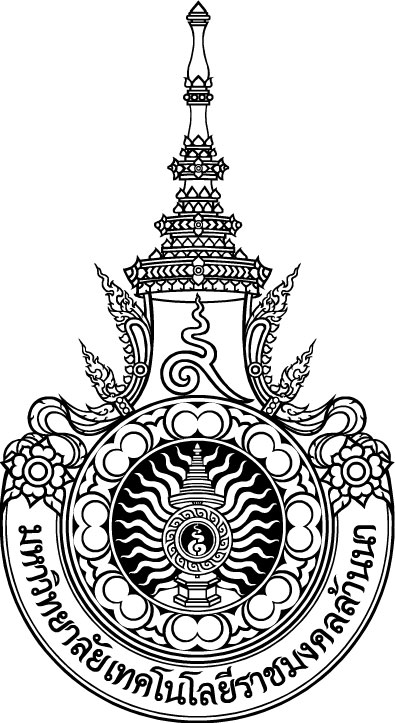 